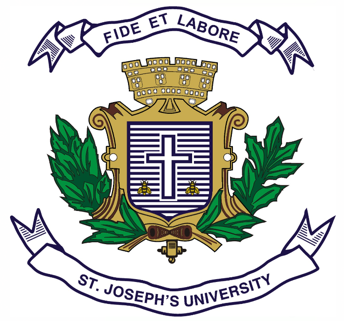 ST. JOSEPH’S UNIVERSITY, BENGALURU -27B.A – III SEMESTER (Political Science)SEMESTER EXAMINATION: OCTOBER 2023(Examination conducted in November /December 2023)PS 3222: Introduction to Political Ideology(For current batch students only)Time: 2 Hours								    Max Marks: 60This paper contains 1 printed page and 3 partsPART- AI. Answer any Five of the following questions in about 40-50 words each (5x3=15)What are the characteristics of ideology?What are the different forms of imperialism?Define Utopian Socialism.What is the ideological base of Left-Wing Extremism?What were the contributions of First-wave Feminism?What is the significance of the Chipko movement?What is  Gandhi’s concept of Ramrajya?PART-BII. Answer any Two of the following questions in about 100-150 words each (2x7.5=15)Bring out the different types of political ideologies.Analyze the causes for the rise of Fascism in Europe.Evaluate the principles of Democratic Socialism.Trace the origins of religious fundamentalism as a political ideology.Explain the features of ecologism as a political ideology.PART-CIII. Answer any Two of the following questions in about 200-250 words each (2x15=30)Critically analyze the differences between Fascism and Neo-Fascism.“The Private is Political” - discuss in relation to contemporary Feminist movements.Elucidate upon the causes for the rise of Left-Wing Extremism.Discuss the features of Ecologism as a political ideology.Discuss the relevance of Gandhian ideas in present times.